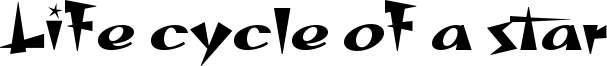 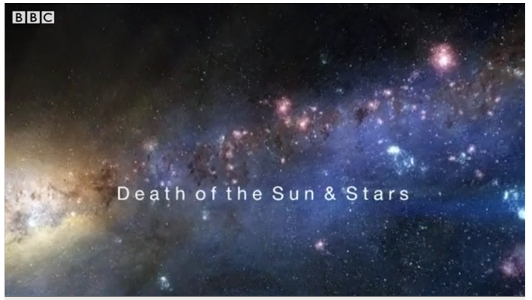 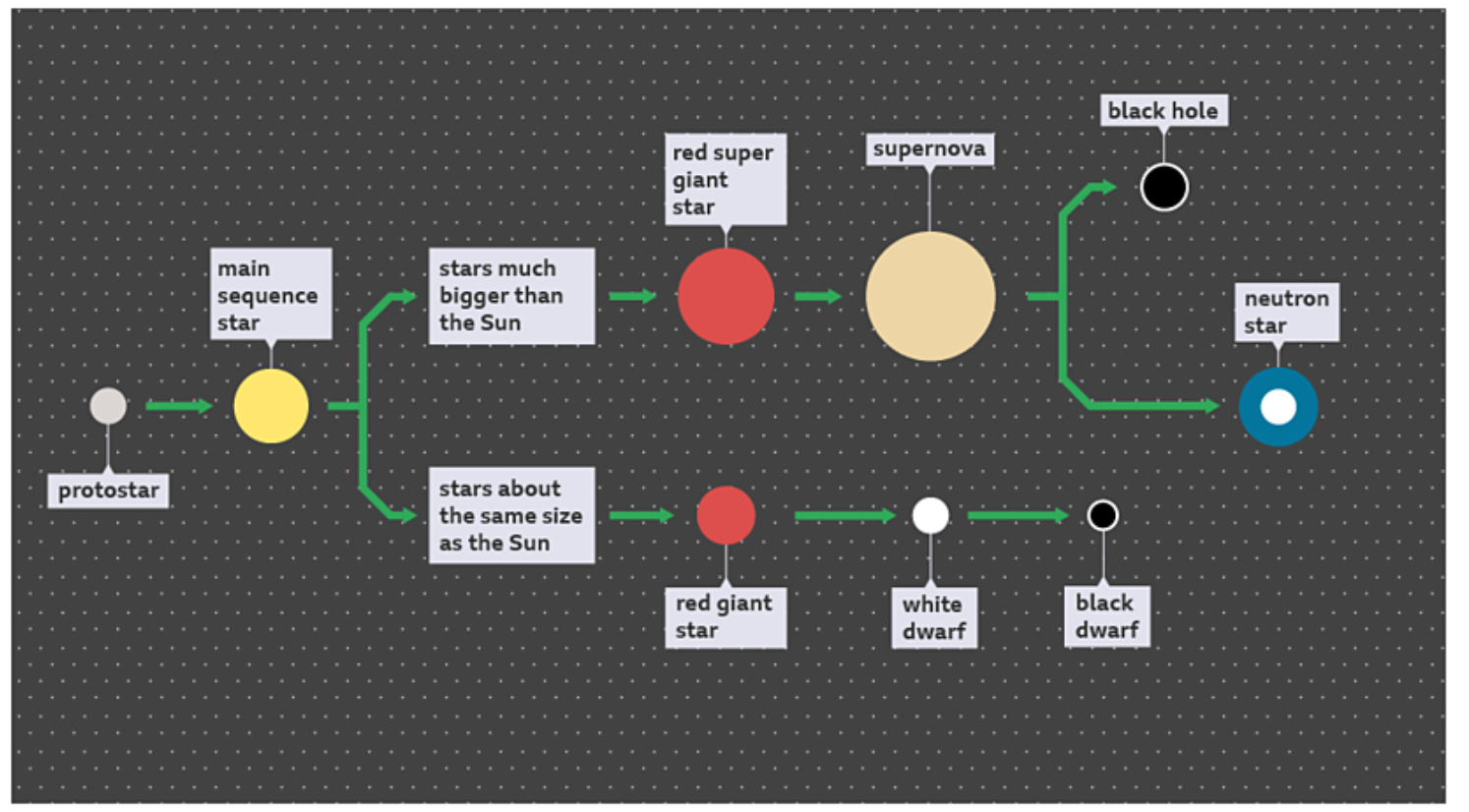 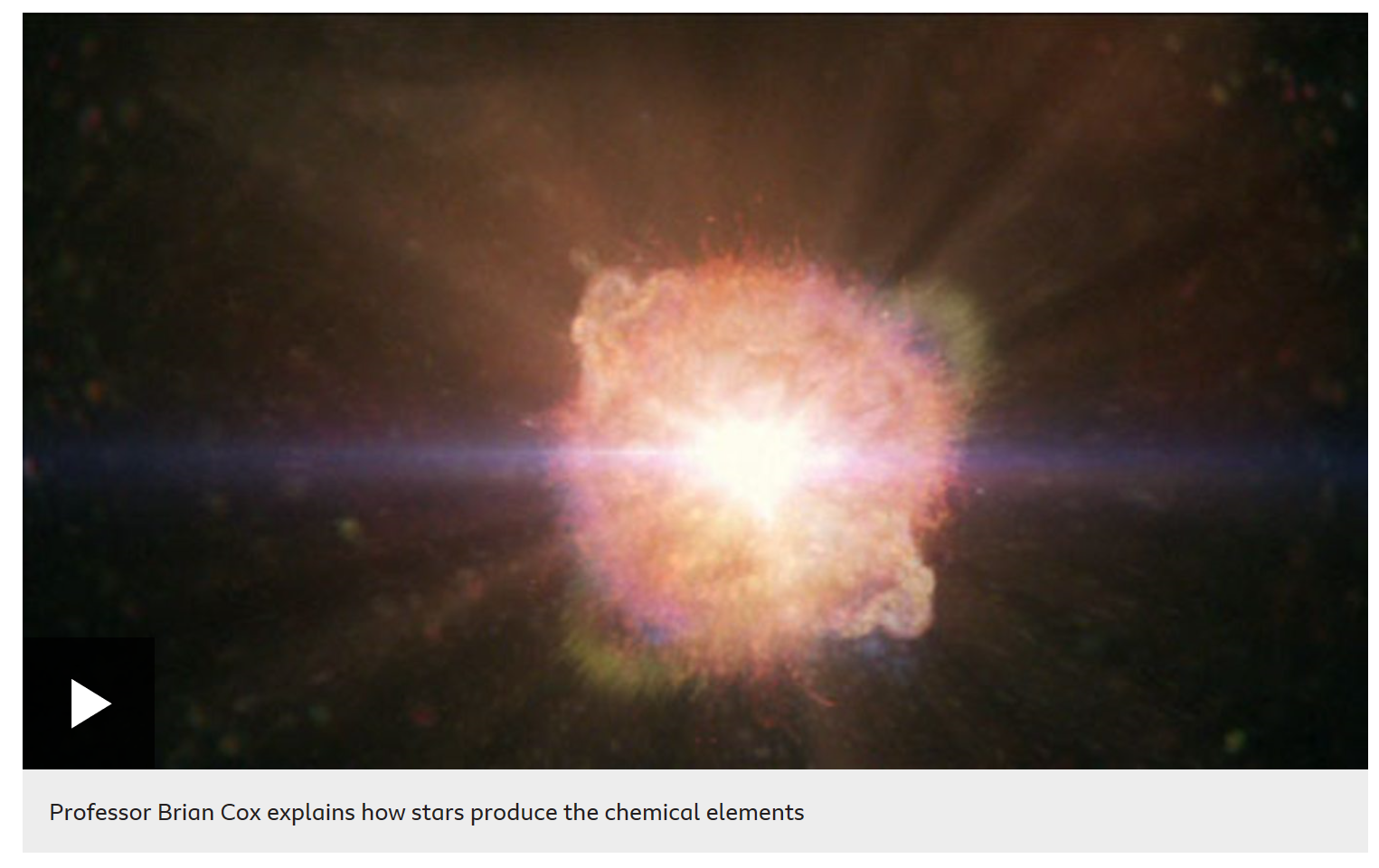 Complete the tasks on the next page: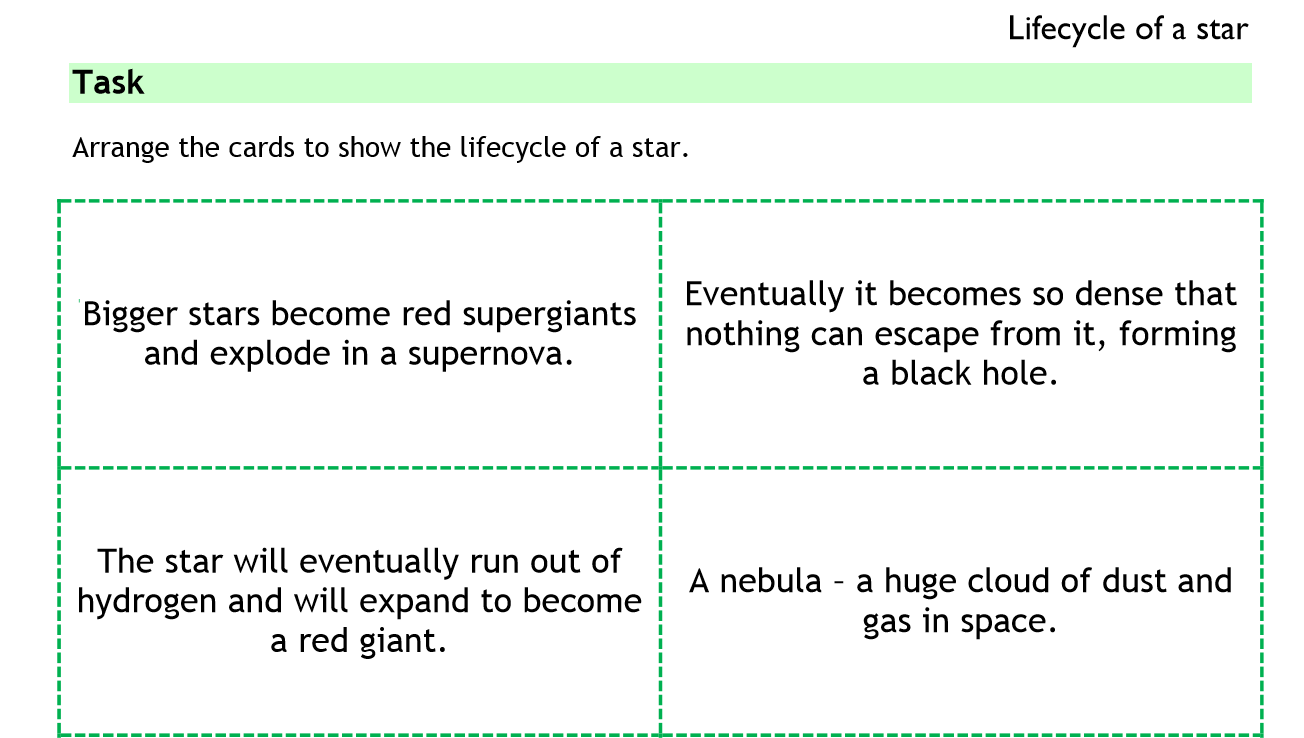 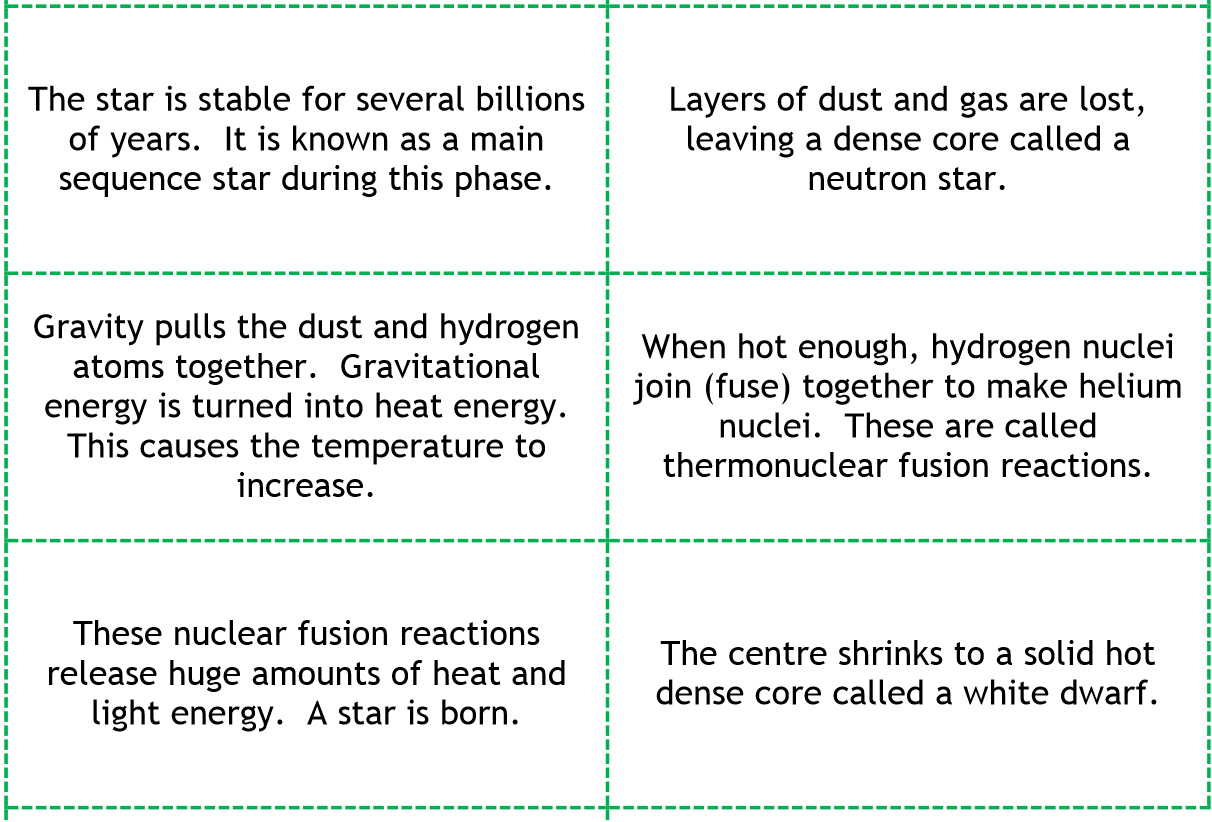 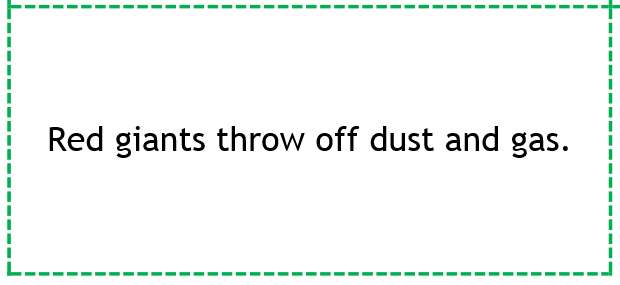 Type of starDescriptionA nebulaA star forms from massive clouds of dust and gas in space, also known as a nebula. Nebulae are mostly composed of hydrogen.Gravity begins to pull the dust and gas together.ProtostarAs the mass falls together it gets hot. A star is formed when it is hot enough for the hydrogen nuclei to fuse together to make helium. The fusion process releases energy, which keeps the core of the star hot.Main sequence starFor most of its lifetime, a star is a main sequence star. It is stable, with balanced forces keeping it the same size all the time. During this period:1) gravitational attraction tends to collapse the star2) radiation pressure from the fusion reactions tends to expand the star3) forces caused by gravitational attraction and fusion energy are balancedThe Sun is expected to be a main sequence star for billions of years.Red giant starWhen all the hydrogen has been used up in the fusion process, larger nuclei begin to form and the star may expand to become a red giant.White dwarfWhen all the nuclear reactions are over, a small star like the Sun may begin to contract under the pull of gravity. In this instance, the star becomes a white dwarf which fades and changes colour as it cools.SupernovaA larger star with more mass will go on making nuclear reactions, getting hotter and expanding until it explodes as a supernova.Neutron star or black holeDepending on the mass at the start of its life, a supernova will leave behind either a neutron star or a black hole.